Dit inschrijvingsformulier (1 formulier per kind) dient overgemaakt te worden aan: IBO -t.a.v. mevrouw Annick DepraetereJagersstraat 64B-9660 BRAKELIDENTITEIT KIND Voornaam en naam: 	_____________	Adres: ______________________________________________________________________Postcode en gemeente:	Rijksregisternummer:	Schooladres: ________________________________________________________________Vast telefoonnummer: ________________________________________________________IDENTITEIT OUDERSNaam vader: ______________________________________________________________________Beroep vader: ____________________________________________________________________Werkadres vader: _________________________________________________________________GSM vader: ______________________________________________________________________Rijksregister vader: _______________________________________________________________________________________________________________________________________________________Naam moeder: ______________________________________________________________________Beroep moeder: ____________________________________________________________________Werkadres moeder: _________________________________________________________________GSM moeder: _____________________________________________________________________Rijksregister moeder:CONTACTGEGEVENSNaam en telefoonnummer van een contactpersoon: ____________________________________E-mailadres  (sen) : _________________________________________________________________________Factuur wordt gestuurd naar : _____________________________________________________________MEDISCHE GEGEVENSNaam huisdokter: ____________________________________________________________Adres huisdokter: ____________________________________________________________Tel. of GSM huisdokter: _______________________________________________________Mijn kind is allergisch of bijzonder gevoelig voor: ___________________________________________________________________________Andere aandachtspunten:_____________________________________________________________________________________________________________________________________________________________________________________________________________________________________________________________________Bloedgroep kind: ___________________  Laatste Tetanos-inenting: _______________________________GEGEVENS BESTEMD VOOR DE JAARLIJKSE INSPECTIE Ik voeg een strookje van de mutualiteit toe.Ik heb ________ (aantal) kinderen ten laste.Indien niet woonachtig te Brakel/Horebeke dient een bewijs van het aantal kinderen ten laste bij deze aanvraag gevoegd te worden (getuigschrift gezinssamenstelling -> ophalen stad/gemeentehuis).Ik heb recht op het W.I.G.W-statuut en voeg een bewijs toe.Deze gegevens worden strikt vertrouwelijk behandeld.Ik verklaar kennis te hebben genomen van het huishoudelijk reglement en teken voor akkoord.Ik heb de schriftelijke overeenkomst als bijlage bij het huishoudelijk reglement ingevuld en getekend.Datum en  handtekening: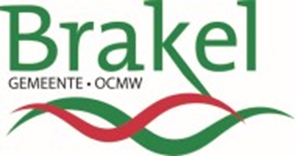 SCHRIFTELIJKE OVEREENKOMSTINFO KINDEROPVANGOrganisator: Gemeentebestuur Brakel/Horebeke, Marktplein 1, 9660 BrakelIBO “Het Narrenschip” , Jagersstraat 64, 9660 Brakel – 055/428453 – kinderopvang@Brakel.beIBO “Het Pompulieke”, Dorpsstraat 55, 9667 Horebeke – 055/206204INFO KIND (EREN)Naam:Geboortedatum:INFO OUDERSOndergetekenden………………………………………………en………………………………………………………………….Geven hierbij elkaar uitdrukkelijk wederzijdse volmacht tot het ondertekenen voor ontvangst en kennisname van alle documenten die betrekking hebben op dit contract.Handtekening van de ouders………………………………………………………                       ……………………………………………………………..TOESTEMMING VOOR HET ZELFSTANDIG VERLATEN VAN DE OPVANGIk verklaar dat mijn kind de opvang zelfstandig mag verlaten op…………………………………………………………(invullen specifieke dag /periode/altijd). Mijn kind mag de opvang verlaten vanaf……………….(uur invullen)Handtekening van de ouders……………………………………………………………………                  ………………………………………………………………….TOESTEMMING VOOR HET GEBRUIK VAN BEELDMATERIAALIk breng de opvang met een schriftelijke verklaring op de hoogte indien:De opvang geen beelden van mijn kind mag maken in de opvangDe opvang geen beelden mag plaatsen op een gesloten  (enkel toegang voor ouders en begeleiding) en openbare website (gemeente Brakel/Horebeke)De opvang geen beelden van mijn kind mag plaatsen in gedrukte publicatiesHandtekening ouders………………………………………………………………                        ……………………………………………………………….TOESTEMMING OPHALEN KINDIk verklaar dat buiten de ouders, volgende personen mijn kind mogen ophalen…………………………………………………………………………………………………………………………………………………………………………………………………………………………………………………………………………………………………….Handtekening van de ouders………………………………………………………………                              …………………………………………………………TOESTEMMING TOEDIENEN MEDICATIE BIJ KOORTSIk verklaar dat mij kind tijdens de opvanguren 1 dosis koortswerend middel mag krijgen in afwachting dat ik mijn kind kan ophalen.Het volgend middel mag toegediend worden:…………………………………………………………………………….Handtekening van de ouders………………………………………………………………                            ………………………………………………………………….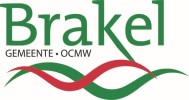 INSCHRIJVINGSFORMULIER IBO 